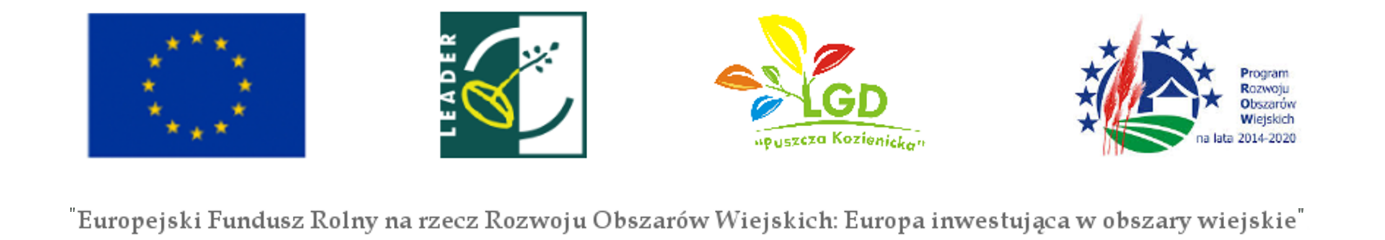 Załącznik Nr 1
do zapytania ofertowego z dnia 03.07.2019r.........................................................               (pieczęć Wykonawcy)					Stowarzyszenie Lokalna Grupa Działania „Puszcza Kozienicka"ul. M. Kopernika 8/1726-900 KozieniceFORMULARZ OFERTYodpowiadając na zapytanie dotyczące sprzedaży, dostawy i montażu 3 infokiosków 
oferuję/emy wykonanie przedmiotowego zadania:I. Dane Oferenta: Nazwa: .................................................................................................................................. Adres: ................................................................................................................................. Nr telefonu/faksu: ................................................................................................................. Internet: http:// ...................................................................................................................... e-mail: ......................................................@......................................................................... REGON ..........................................................; NIP ............................................................. Oferuję/emy wykonanie przedmiotu zamówienia za cenę:Słownie ……………………………………………………………………………………… złotych brutto................................. dn. ............................ .                           .......................................................podpisy osoby/osób upoważnionej/ychdo reprezentowania WykonawcyPrzyjmuję do wiadomości, że:Administratorem moich danych osobowych jest:Stowarzyszenie Lokalna Grupa Działania „Puszcza Kozienicka" z siedzibą w Kozienicach przy ul. M. Kopernika 8/17, 26-900 Kozienice, Agencja Restrukturyzacji i Modernizacji Rolnictwa z siedzibą w Warszawie, Al. Jana Pawła II 70, 00-175 Warszawa; z administratorem danych osobowych mogę kontaktować się poprzez adres e-mail: info@arimr.gov.pl lub pisemnie na adres korespondencyjny Centrali Agencji Restrukturyzacji i Modernizacji Rolnictwa, ul. Poleczki 33, 02-822 Warszawa;Województwo Mazowieckie z siedzibą w Warszawie, ul. Jagiellońska 26, 03-719 Warszawa; z administratorem danych osobowych mogę kontaktować się poprzez adres e-mail: urzad_marszalkowski@mazovia.pllub pisemnie na adres korespondencyjny: Urząd Marszałkowski Województwa Mazowieckiego w Warszawie, ul. Jagiellońska 26, 03-719 Warszawa;podstawą przetwarzania moich danych osobowych jest przepis prawa - Ustawa 
z dnia 10 maja 2018 roku. o Ochronie danych Osobowych (Dz.U. 2018 poz. 1000) oraz rozporządzenie, o którym mowa w p. 3)zebrane dane osobowe będą przetwarzane przez administratora danych na podstawie art. 6 ust. 1 lit. c) rozporządzenia Parlamentu Europejskiego i Rady (UE) 2016/679 
z dnia 27 kwietnia 2016 r. w sprawie ochrony osób fizycznych w związku 
z przetwarzaniem danych osobowych i w sprawie swobodnego przepływu takich danych oraz uchylenia dyrektywy 95/46/WE – ogólne rozporządzenie o ochronie danych (Dz. Urz. UE L 119 z 04.05.2016, str.1), dalej „rozporządzenie 2016/679”, gdy jest to niezbędne do wypełnienia obowiązku prawnego ciążącego na administratorze danych (dane obowiązkowe) lub art. 6 ust. 1 lit. a) rozporządzenia 2016/679, tj. na podstawie odrębnej zgody na przetwarzanie danych osobowych, która obejmuje zakres danych szerszy, niż to wynika z powszechnie obowiązującego prawa (dane nieobowiązkowe);podanie danych jest niezbędne do rozeznania rynku w celu wyboru najkorzystniejszej oferty
 i ewentualnie zawarcia umowy, w przypadku niepodania danych niemożliwe jest zawarcie umowy,posiadam prawo do:żądania od Administratora dostępu do swoich danych osobowych, ich sprostowania, usunięcia lub ograniczenia przetwarzania danych osobowych,wniesienia sprzeciwu wobec takiego przetwarzania, przenoszenia danych,wniesienia skargi do organu nadzorczego,cofnięcia zgody na przetwarzanie danych osobowych.moje dane osobowe nie podlegają zautomatyzowanemu podejmowaniu decyzji, w tym profilowaniu,moje dane osobowe będą przechowywane do momentu zakończenia okresu trwałości projektu i konieczności zachowania dokumentacji projektu do celów kontrolnych.Proszę wstawić znak X w odpowiedniej rubryce.Wyrażam zgodę na przetwarzanie moich danych osobowych oraz danych związanych 
z realizacją niniejszej operacji, przez administratora danych Stowarzyszenie Lokalna Grupa Działania „Puszcza Kozienicka" z siedzibą w Kozienicach przy ul. M. Kopernika 8/17, 26-900 Kozienice, w celu związanym z podpisaniem umowy cywilno - prawnej na postawie rozeznania rynku, zgodnie z realizacją działań w ramach poddziałania 19.3 Przygotowanie i realizacja działań w zakresie współpracy z lokalną grupą działania 
w ramach inicjatywy LEADER Programu Rozwoju Obszarów Wiejskich na lata 2014-2020 Wyrażam zgodę na przetwarzanie moich danych osobowych przez administratora danych Stowarzyszenie Lokalna Grupa Działania „Puszcza Kozienicka" z siedzibą w Kozienicach przy ul. M. Kopernika 8/17, 26-900 Kozienice, w celu otrzymania informacji na temat przyszłych zapytań o cenę, zgodnie z realizacją działań w ramach poddziałania 19.3 Przygotowanie i realizacja działań w zakresie współpracy z lokalną grupą działania w ramach inicjatywy LEADER Programu Rozwoju Obszarów Wiejskich na lata 2014-2020 Podaję dane osobowe dobrowolnie i oświadczam, że są one zgodne z prawdą.Zapoznałem(-am) się z treścią klauzuli informacyjnej, w tym z informacją o celu 
i sposobach przetwarzania danych osobowych oraz prawie dostępu do treści swoich danych i prawie ich poprawiania i usuwania.………………………………………(Data i podpis osoby wyrażającej zgodę)Lp.PrzedmiotLiczba (szt.)Cena nettoVATCena brutto1.Infokiosk, dostawa, montaż i uruchomienie.3